ЗАЯВАПРО ВІДКРИТТЯ ПОТОЧНОГО РАХУНКУ СУБ’ЄКТУ ГОСПОДОРЮВАННЯ(скорочено - Заява)місто ________________,                                                                                                                                                                                           ___________ 20__ року ДОВІДКА
про систему гарантування вкладів фізичних осіб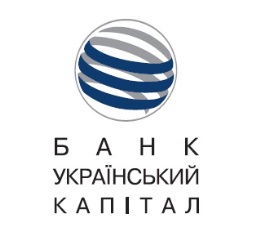 1. Найменування банку ПАТ «БАНК УКРАЇНСЬКИЙ КАПІТАЛ»2. Найменування / прізвище, ім'я та по батькові (за наявності) клієнта банку, що відкриває рахунок __________________________________________________________________3.Код за Єдиним державним реєстром підприємств та організацій України або реєстраційний (обліковий) номер платника податків або реєстраційний номер облікової картки платника податків_____________________________________________________________________4.Код виду економічної діяльності  _________________________________________________________________________________________5.Назва виду економічної діяльності ________________________________________________________________________________________6.Просимо/прошу відкрити поточний рахунок для здійснення підприємницької діяльності у національній валюті (UAH) у іноземній валюті (USD) у іноземній валюті (EUR) у іноземній валюті (RUВ)  поточний рахунок зі спеціальним режимом використання _________________(для яких цілій відкривається спец. рахунок)для здійснення господарської/підприємницької/незалежної професійної діяльності.Підключити до Тарифного пакету:  _______________________________________                                                                                  (вид тарифного пакету)7. Додаткова інформація  ____________________________________________________________________Для забезпечення безпеки платежів та інформаційного обслуговування просимо підключити до Системи «Клієнт-Банк» поточний рахунок для здійснення підприємницької діяльності у національній валюті (UAH) у іноземній валюті (USD) у іноземній валюті (EUR) у іноземній валюті (RUR) у інший  валюті  (зазначити) _________________,  поточний рахунок зі спеціальним режимом використання Мені відомо, що Комплексний договір, Умови  відкриття та здійснення операцій за банківськими поточними рахунками (що є Публічною пропозицією) та Тарифи/Тарифні пакети розміщені на сайті Банку  https://www.ukrcapital.com.ua  з якими я  ознайомився, з ними погоджуюсь і зобов’язуюсь виконувати.   Підписанням цієї Заяви Клієнт укладає з ПУБЛІЧНИМ АКЦІОНЕРНИМ ТОВАРИСТВОМ «БАНК «УКРАЇНСЬКИЙ КАПІТАЛ» Договір поточного рахунку на умовах викладених у цій Заяві, Публічній пропозиції (оферти) ПАТ «БАНК «УКРАЇНСЬКИЙ КАПІТАЛ» на укладання Договору про комплексне банківське обслуговування суб’єктів господарювання,  Умовах відкриття та здійснення операцій за банківськими поточними рахунками, а також в Тарифах/Тарифних пакетах Банку, з якими Клієнт ознайомився, з ними погоджується і зобов’язується виконувати. Цим підтверджую досягнення згоди щодо всіх істотних умов Договору,  які передбачені чинним законодавством України для такого роду договорів та достовірність усіх даних в т.ч. персональних, вказаних в Анкеті – Заяві про акцепт.Примірник Заяви про відкриття поточного (карткового) рахунку та підключення рахунку до Системи «Клієнт-Банк», отримав/отрималаПогоджуюсь з тим, що Банк може відхилити цю Заяву без пояснення причин.З довідкою про умовами відшкодування коштів Фондом гарантування вкладів фізичних осіб ознайомлений, та отримавНа дату відкриття поточного рахунку на даний рахунок поширюються/не поширюються гарантії Фонду гарантування вкладів фізичних осіб8. Керівник (посада)«______» __________________ 20___ р.                                      __________________________________________________9. М.П.                                                                                                                                     (підпис власника рахунку)            ___________________________________Пояснення до заповнення заяви про відкриття поточного рахунку (далі – заява)1. Фізичні особи, які через свої релігійні переконання відмовляються від прийняття реєстраційного номера облікової картки платника податків та офіційно повідомили про це відповідний контролюючий орган і мають відмітку в паспорті/запис в електронному безконтактному носії або в паспорті проставлено слово “відмова”, зазначають серію (за наявності) та номер паспорта в пункті 3 заяви. 2. Фізична особа-підприємець заповнює пункти 4, 5 заяви згідно з вимогами Національного класифікатора України “Класифікація видів економічної діяльності ДК 009:2010”, затвердженого наказом Державного комітету з питань технічного регулювання та споживчої політики від 11 жовтня 2010 року № 457 (зі змінами). 3. Пункт 7 підлягає обов’язковому заповненню у випадках, визначених Інструкцією про порядок відкриття і закриття рахунків клієнтів банків та кореспондентських рахунків банків – резидентів і нерезидентів. 4. Керівник юридичної особи/фізична особа-підприємець заповнює пункт 8 заяви. 5. Використання печатки суб’єктом господарювання у пункті 9 заяви не є обов’язковим. Зазначається за наявності печатки в юридичної особи - нерезидента або у фізичної особи, яка провадить незалежну професійну діяльність.____________________________________________________________________________________________________________________________________________10.Відмітки банку13.Дата відкриття рахунку (ів) «_____» _____________ 20___ р. Вклади у ПУБЛІЧНЕ АКЦІОНЕРНЕ ТОВАРИСТВО «БАНК «УКРАЇНСЬКИЙ КАПІТАЛ» гарантованоФондом гарантування вкладів фізичних осіб (далі - Фонд)Обмеження гарантіїКожному вкладнику відшкодовуються кошти в розмірі вкладу, включаючи відсотки, станом на день початку процедури виведення банку з ринку, але не більше суми граничного розміру відшкодування коштів за вкладами, встановленого на цей день, незалежно від кількості вкладів в одному банку.
У разі прийняття Національним банком України рішення про відкликання банківської ліцензії та ліквідацію банку з підстав, визначених частиною другою статті 77 Закону України "Про банки і банківську діяльність", кожному вкладнику гарантується відшкодування коштів за вкладами, включаючи відсотки, на день початку процедури ліквідації банку, але не більше суми граничного розміру відшкодування коштів за вкладами, встановленого на дату прийняття такого рішення, незалежно від кількості вкладів в одному банку.
Гранична сума розміру відшкодування коштів за вкладами встановлюється відповідно до статті 26 Закону України "Про систему гарантування вкладів фізичних осіб" та становить 200 000,00 (Двісті тисяч) гривень.
Відповідно до частини четвертої статті 26 Закону України "Про систему гарантування вкладів фізичних осіб" не відшкодовуються кошти:
1) передані банку в довірче управління;
2) за вкладом у розмірі менше 10 гривень;
3) за вкладом, підтвердженим ощадним (депозитним) сертифікатом на пред'явника;
4) розміщені на вклад у банку особою, яка є пов'язаною з банком особою або була такою особою протягом року до дня прийняття Національним банком України рішення про віднесення такого банку до категорії неплатоспроможних (у разі прийняття Національним банком України рішення про відкликання банківської ліцензії та ліквідацію банку з підстав, визначених частиною другою статті 77 Закону України "Про банки і банківську діяльність", - протягом року до дня прийняття такого рішення);
5) розміщені на вклад у банку особою, яка надавала банку професійні послуги як аудитор, оцінювач, у разі, якщо з дня припинення надання послуг до дня прийняття Національним банком України рішення про віднесення такого банку до категорії неплатоспроможних не минув один рік (у разі прийняття Національним банком України рішення про відкликання банківської ліцензії та ліквідацію банку з підстав, визначених частиною другою статті 77 Закону України "Про банки і банківську діяльність", - один рік до дня прийняття такого рішення);
6) розміщені на вклад власником істотної участі у банку;
7) за вкладами у банку, за якими вкладники на індивідуальній основі отримують від банку проценти за договорами, укладеними на умовах, що не є поточними ринковими умовами відповідно до статті 52 Закону України "Про банки і банківську діяльність", або мають інші фінансові привілеї від банку;
8) за вкладом у банку, якщо такий вклад використовується вкладником як засіб забезпечення виконання іншого зобов'язання перед цим банком, у повному обсязі вкладу до дня виконання зобов'язань;
9) за вкладами у філіях іноземних банків;
10) за вкладами у банківських металах;
11) розміщені на рахунках, що перебувають під арештом за рішенням судуЯкщо у вкладника більше одного вкладу в банкуФонд відшкодовує кошти в розмірі вкладу, включаючи відсотки, станом на день початку процедури виведення Фондом банку з ринку, але не більше суми граничного розміру відшкодування коштів за вкладами, встановленого на цей день, незалежно від кількості вкладів в одному банку відповідно до статті 26 Закону України "Про систему гарантування вкладів фізичних осіб"Період відшкодування у разі віднесення банку до категорії неплатоспроможнихВиплата відшкодування коштів розпочинається в порядку та у черговості, встановлених Фондом, не пізніше 20 робочих днів (для банків, база даних про вкладників яких містить інформацію про більше ніж 500000 рахунків, - не пізніше 30 робочих днів) з дня початку процедури виведення Фондом банку з ринку.
Під час тимчасової адміністрації вкладник набуває право на одержання гарантованої суми відшкодування коштів за вкладами за рахунок коштів Фонду в межах граничного розміру відшкодування коштів за вкладами за договорами, строк дії яких закінчився станом на день початку процедури виведення Фондом банку з ринку, та за договорами банківського рахунку.
Фонд має право не включати до розрахунку гарантованої суми відшкодування кошти за договорами банківського рахунка до отримання в повному обсязі інформації про операції, здійснені платіжною системою (внутрішньодержавною та міжнародною).
Виплата гарантованої суми відшкодування за договорами банківського рахунка здійснюється тільки після отримання Фондом у повному обсязі інформації про операції, здійснені платіжною системою (внутрішньодержавною та міжнародною)Валюта відшкодуванняВідшкодування коштів за вкладом (за договорами банківського вкладу / банківського рахунку) в іноземній валюті відбувається у національній валюті України після перерахування суми вкладу за офіційним курсом гривні до іноземних валют, встановленим Національним банком України на день початку процедури виведення банку з ринку та здійснення тимчасової адміністрації відповідно до статті 36 Закону України "Про систему гарантування вкладів фізичних осіб".
У разі прийняття Національним банком України рішення про відкликання банківської ліцензії та ліквідацію банку з підстав, визначених частиною другою статті 77 Закону України "Про банки і банківську діяльність", відшкодування коштів за вкладом в іноземній валюті здійснюється в національній валюті України після перерахування суми вкладу за офіційним курсом гривні до іноземної валюти, встановленим Національним банком України на день початку ліквідації банкуКонтактна інформація04053, м. Київ, вулиця Січових Стрільців, 17 Гаряча лінія Фонду гарантування вкладів фізичних осіб:0-800-308-108(044) 333-36-55Докладніша інформаціяhttp://www.fg.gov.uaПідтвердження одержання вкладником__________________________        
                           (підпис вкладника)Додаткова інформаціяВкладом є кошти в готівковій або безготівковій формі у валюті України або в іноземній валюті, які залучені банком від вкладника (або які надійшли для вкладника) на умовах договору банківського вкладу (депозиту), банківського рахунку або шляхом видачі іменного депозитного сертифіката, включаючи нараховані відсотки на такі кошти, відповідно до Закону.Вкладником є фізична особа (у тому числі фізична особа - підприємець), яка уклала або на користь якої укладено договір банківського вкладу (депозиту), банківського рахунку або яка є власником іменного депозитного сертифіката.Вклади фізичних осіб - підприємців гарантуються Фондом незалежно від дня відкриття рахунку, починаючи з 01 січня 2017 року щодо банків, віднесених до категорії неплатоспроможних після 01 січня 2017 року.Нарахування відсотків за вкладами припиняється у день початку процедури виведення Фондом банку з ринку (у разі прийняття Національним банком України рішення про відкликання банківської ліцензії та ліквідацію банку з підстав, визначених частиною другою статті 77 Закону України "Про банки і банківську діяльність", - у день прийняття рішення про відкликання банківської ліцензії та ліквідацію банку)